ΑΝΑΚΟΙΝΩΣΗΚατατακτήριες εξετάσεις ακαδημαϊκού έτους 2022-2023Πρόγραμμα εξετάσεωνΣας ενημερώνουμε ότι οι κατατακτήριες εξετάσεις του Τμήματος Φυσικής για το ακαδημαϊκό έτος 2022-2023 θα γίνουν σύμφωνα με το εξής πρόγραμμα:Παρασκευή 9 Δεκεμβρίου 2022 (10:00 – 13:00): ΗλεκτρισμόςΔευτέρα 12 Δεκεμβρίου 2022 (10:00 – 13:00): ΜηχανικήΠέμπτη 15 Δεκεμβρίου 2022 (10:00 – 13:00): ΜαθηματικάΤην πρώτη ημέρα της εξέτασης, Παρασκευή 9 Δεκεμβρίου 2022 οι υποψήφιοι θα πρέπει να παρευρίσκονται στο χώρο των εξετάσεων 1 ώρα νωρίτερα. Τις υπόλοιπες ημέρες υποχρεούνται να προσέρχονται μισή ώρα (30’ λεπτά) νωρίτερα.Οι εξετάσεις θα γίνουν στην αίθουσα Συνεδριάσεων του Τμήματος Φυσικής (4ος όροφος κεντρικού κτιρίου της Σ.Θ.Ε.).Επισημαίνεται ότι σύμφωνα με τα έκτακτα μέτρα προστασίας της δημόσιας υγείας από τον κίνδυνο περαιτέρω διασποράς του κορωνοϊού COVID-19, ισχύει μέχρι στιγμής:Προαιρετική χρήση μάσκας στους εσωτερικούς και εξωτερικούς χώρους τους συμμετέχοντες στην εξέτασηΠαρακαλούνται οι υποψήφιοι να έχουν μαζί τους δελτίο αστυνομικής ταυτότητας και μπλε ή μαύρο στυλό.Υπενθυμίζεται ότι η ύλη των μαθημάτων, στα οποία θα εξεταστούν οι υποψήφιοι, σύμφωνα με την απόφαση της Συνέλευσης του Τμήματος Φυσικής (αριθμ. συνεδρίασης 17/14-3-2022), είναι:Ι. Μαθηματικά Διαφορικός ΛογισμόςΕίδη συναρτήσεων μίας μεταβλητής. Πολυωνυμικές, ρητές, τριγωνομετρικές, λογαριθμικές, εκθετικές, υπερβολικές συναρτήσεις και οι αντίστροφές τους.Μιγαδικοί αριθμοί και ο τύπος του EulerΌρια και συνέχεια συναρτήσεων. Κανόνας De L’ HospitalΠαραγώγιση συναρτήσεων και διαφορικό συνάρτησης. Παραγώγιση συναρτήσεων σε παραμετρική μορφή.Μελέτη συναρτήσεων με παραγώγους. Μελέτη συναρτήσεων σε παραμετρική μορφή.Ολοκληρωτικός ΛογισμόςΑόριστα ολοκληρώματα. Ολοκληρώματα βασικών συναρτήσεων.Μέθοδοι ολοκλήρωσης. Ολοκλήρωση κατά παράγοντες, ολοκλήρωση ρητών συναρτήσεων.Ολοκλήρωση τριγωνομετρικών και υπερβολικών συναρτήσεων. Ολοκλήρωση ρητών συναρτήσεων.Ορισμένα ολοκληρώματα. Εμβαδά χωρίων, Μήκος τόξου καμπύλης.ΙΙ. ΜηχανικήΜονάδες & Διανύσματα. Διάνυσμα θέσης. Μοναδιαίο διάνυσμα. Συνιστώσες διανύσματος. Γινόμενα διανυσμάτων. Παράγωγος διανύσματοςΚινητική Υλικού Σημείου: Ευθύγραμμη κίνηση. Μέση και στιγμιαία ταχύτητα, επιτάχυνση. Κίνηση στο επίπεδο. Συστήματα συντεταγμένων. Ανεξαρτησία κινήσεων. Αρχικές συνθήκες. Βολή. Κυκλική κίνηση. Δυνάμεις και Κίνηση: Νόμοι Νεύτωνα. Είδη δυνάμεων. Πεδία δυνάμεων. Βαρυτική αλληλεπίδραση. Δυνάμεις δεσμών ή αντίδρασης. Τριβή. Ισορροπία δυνάμεων.Συστήματα Αναφοράς: Σχετική ταχύτητα. Μετασχηματισμός Γαλιλαίου. Αδρανειακά και μη-αδρανειακά συστήματα. Δυνάμεις αδράνειας. Κίνηση σε στρεφόμενο σύστημα αναφοράς. Φυγόκεντρη δύναμη. Δύναμη Coriolis.Ενέργεια & Νόμοι της Διατήρησης: Ενέργεια. Έργο. Συντηρητικές δυνάμεις. Κινητική ενέργεια. Δυναμική ενέργεια. Ισχύς. Γραμμική ορμή, γωνιακή ορμή και ροπή δύναμης. Νόμοι διατήρησης.Συστήματα Υλικών Σημείων: Μηχανικό σύστημα υλικών σημείων. Εσωτερικές και εξωτερικές δυνάμεις. Εσωτερική ενέργεια. Κίνηση κέντρου μάζας. Σύστημα αναφοράς κέντρου μάζας. Ορμή, ενέργεια και γωνιακή ορμή συστήματος. Κρούσεις.Ταλαντώσεις: Απλή αρμονική ταλάντωση. Χαρακτηριστική εξίσωση, ενέργεια. Το εκκρεμές. Φθίνουσες ταλαντώσεις. Εξαναγκασμένες ταλαντώσεις. Συντονισμός. ΙΙΙ. ΗλεκτρισμόςΙδιότητες των ηλεκτρικών φορτίων. Φόρτιση αντικειμένων με επαγωγή. Ο νόμος του Coulomb.Το ηλεκτρικό πεδίο. Γραμμές ηλεκτρικού πεδίου. Κίνηση φορτισμένου σωματιδίου σε ομογενές ηλεκτρικό πεδίο.Ηλεκτρικό δυναμικό και διαφορά δυναμικού. Διαφορά δυναμικού σε ομογενές ηλεκτρικό πεδίο. Ηλεκτρικό δυναμικό και ηλεκτρική δυναμική ενέργεια από σημειακά φορτία. Ορισμός της χωρητικότητας. Υπολογισμός της χωρητικότητας. Συνδεσμολογίες πυκνωτών. Ενέργεια φορτισμένου πυκνωτή.Ηλεκτρικό ρεύμα. Ειδική αντίσταση. Κυκλώματα συνεχούς ρεύματος. Ηλεκτρεγερτική δύναμη. Αντιστάτες συνδεδεμένοι με σειρά και παράλληλα. Οι κανόνες του Kichhoff. Κυκλώματα RC.Ο νόμος του Faraday για την επαγωγή. ΗΕΔ λόγω κίνησης. Ο κανόνας του Lenz.Από τη Γραμματεία του Τμήματος ΦυσικήςΕΛΛΗΝΙΚΗ ΔΗΜΟΚΡΑΤΙΑΣΧΟΛΗ ΘΕΤΙΚΩΝ ΕΠΙΣΤΗΜΩΝΘεσσαλονίκη, 25.11.2022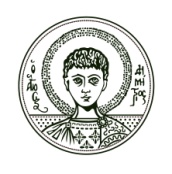 Τμήμα ΦυσικήςΓραμματείαΘεσσαλονίκη, 25.11.2022Θεσσαλονίκη, 25.11.2022ΑΡΙΣΤΟΤΕΛΕΙΟΠΑΝΕΠΙΣΤΗΜΙΟΘΕΣΣΑΛΟΝΙΚΗΣΘεσσαλονίκη, 25.11.2022